Verslag Werkgroep MuziekDatum:  12/04/2018Voor verslag: Hannelore BaudewynDe vergadering begint om 10u en eindigt om 12uVerslag vergaderingGoedkeuring verslag 5 oktober 2017Het verslag is goedgekeurd.Carmen vraagt naar de stand van zaken van het nieuwe catalogiseersysteem waarover sprake op pagina 3:“CDR heeft ook interesse in het Cata2020-traject voor muziek (zie verder bij Varia). Ze willen graag betrokken worden bij onze zoektocht naar een ander catalogiseersysteem.” Deze zoektocht is nog gaande, zowel voor Open Vlacc als bij CDR.Resultaten muziekenquête CultuurconnectEind 2017 voerde Cultuurconnect een muziekenquête uit, een kort verslag hierover kan je lezen op http://openvlacc.cultuurconnect.be/nieuws/bevraging-muziek-in-open-vlacc/.We onderzochten hoe bibliotheken de muziekbeschrijvingen in Open Vlacc gebruiken:Vinden bibs de beschrijvingen die ze nodig hebben (cd’s en tracks)?Welke classificaties gebruiken ze in de bib, in welke mate kunnen ze terugvallen op Vlacc en hoe tevreden zijn ze over de classificatie?Hoe tevreden zijn ze over de genres?Wat zijn opmerkingen en wensen voor de muziekcatalografie?Ongeveer 2/3de van de muziekbibliotheken heeft de enquête ingevuld (=86 bibliotheken), wat wij een goed resultaat vinden. Zowel kleine, middelgrote en grote collecties zijn vertegenwoordigd in de bevraging. Bij geen enkele bibliotheek stijgt het budget voor de muziekcollectie. Bij het merendeel van de bevraagden (64 bibs) blijft het budget stabiel, bij 22 bibliotheken moeten ze het met minder middelen doen.Vinden bibs de beschrijvingen die ze nodig hebben (cd’s en tracks)?78% van de bibliotheken vindt quasi alles wat ze nodig hebben, 17% maakt zelf nog beschrijvingen aan, 4 bibliotheken (5%) maken zelf trackbeschrijvingen (typisch Vlaamse/lokale producties, zoveelste heruitgave,...). De bibliotheken gaven aan dat ze vaak moeten wachten op muziekbeschrijvingen. De oorzaken hiervan zijn:Team Open Vlacc beschikt niet over een bron voor aankondigingen van nieuwe cd's, zoals we die wel hebben voor de boeken. Voor de invoer van cd's moeten we dus wachten tot een catalograaf de fysieke cd in handen krijgt.Het leeuwendeel van de cd-beschrijvingen wordt gemaakt door de Centrale Discotheek Rotterdam (CDR). De nieuw ingevoerde beschrijvingen worden  maar wekelijks aan Open Vlacc bezorgd.Welke classificaties gebruiken ze in de bib, in welke mate kunnen ze terugvallen op Vlacc en hoe tevreden zijn ze over de classificatie?31 bibliotheken gebruiken NBLC12 een variant van NBLC15 bibliotheken gebruiken het Vlaamse muziekschema5 een variant van het Vlaamse muziekschema23 bibliotheken gebruiken een eigen systeem / onduidelijkEr is geen verband tussen de grootte van de collectie en het gebruikte classificatiesysteem, wat misschien vreemd kan klinken, aangezien het Vlaams muziekschema specifiek voor kleinere collecties werd opgesteld.Wie afwijkt (‘variant’) doet dat meestal omdat enkele rubrieken te ruim of te ruw zijn voor de collectie. Vele afwijkingen gaan niet om de rubricering zelf, maar om de verwoording op het etiket of in de signalisatie en plaatsing. Als men een eigen systeem gebruikt is men daar meestal heel erg tevreden over. De tevredenheid over de classificaties is het grootst bij de gebruikers van het Vlaamse Muziekschema of een variant hiervan. Voor NBLC is de tevredenheid lager: slechts 67% is tevreden of zeer tevreden (NBLC wordt vaak als te ruim ervaren voor klassiek, te ruw voor pop,…). De opmerkingen (die vaak leiden tot afwijkingen van de door Vlacc toegekende NBLC-code) slaan niet op de toekenning door Vlacc, maar op eigenheden van het systeem. Dit kan binnen Open Vlacc niet worden opgenomen omdat wij dit systeem niet zelf beheren. Aan de hand van de opmerkingen leek het ons wel zo dat sommige bibliotheken zich beter zouden kunnen vinden in het Vlaams muziekschema.Hoe tevreden zijn ze over de genres?De tevredenheid over de genres is zeer groot. Een vaak terugkerende opmerking is dat bibliotheken graag meer subgenres zouden hebben in Open Vlacc. CDR kent aan albums muziekstijlen toe. Deze data kunnen ook interessant zijn voor de bibliotheken (het maken van etalages en dergelijke) en zit ook in Vlacc (Aleph), maar wordt niet getoond in de AquaBrowsercatalogus. Rosa maakt de opmerking dat de klassieke muziekstijlen onlangs door CDR zijn gewijzigd, en onze reeds geïmporteerde albums niet geüpdatet zijn met de nieuwe muziekstijlen. Schrappen muziekrecords ouder dan 10 jaar en zonder bezit in AlephEr zitten 446.733 cd-records in Open Vlacc, waarvan ongeveer de helft geen bezit heeft in de catalogus. Als je de nieuwe beschrijvingen daaruit wegfiltert, komen we op ongeveer 1/3de van de cd-records die overbodig zijn. Er gaat veel tijd in het onderhouden van de database: uniforme titels, namen,… Dit vormt ook een enorme ballast voor de migratie naar het Eengemaakt Bibliotheeksysteem (EBS) – waar we op een volledige kopie van Vlacc gaan werken. Daarom stellen we voor dat cd-records ouder dan 10 jaar zonder bezit geschrapt zullen worden. En dit liefst voor het einde van de zomer 2018 (eind augustus). We maken geen onderscheid tussen klassiek en pop qua termijn: 10 jaar geldt voor alle genres.David is in het kader van het EBS reeds begonnen met de matching van cd-records in Winob met Vlaccrecords. Bibliotheekportalen probeert cd’s met elkaar te matchen op basis van onder andere het EAN. David heeft eigen sleutels ontwikkeld, waarbij er wel degelijk nog een aantal lokale cd-records kunnen opgevist en gematcht worden met een identiek Vlaccrecord. De werkwijze van David kan uitgebreid worden voor de andere provincies. Ovinob en Winob zijn de oudste PBS’en, dus waarschijnlijk zullen daar de meeste records met een Vlacc-match gevonden worden.Antwerpen en Brussel zijn volop bezig met de matching van oudere cd’s. Dani en Arnold (Antwerpen) zullen eind augustus ’18 klaar zijn met de opkuisoperatie, Martine (Brussel) denkt dat ze er langer over zal doen. Uit eerder onderzoek bleek dat de muziekcollecties van verschillende bibliotheken heel divers zijn en er dus weinig overlappingen zijn.Het is echter niet zo dat niet gematchte Vlacc-records uit lokale catalogi gaan ‘verdwijnen’ in het EBS. De lokale beschrijvingen zullen nog steeds getoond worden. Het is geen verplichting om een beschrijving in Aleph te maken van elke cd (retro-collectie) die nog niet in Open Vlacc beschreven is. We vragen wel om steeds een EAN of een ander identificerend nummer toe te voegen in de lokale beschrijvingen. We streven ernaar om zo weinig mogelijk dubbele beschrijvingen te hebben in het EBS. Identieke lokale records die niet in Vlacc ontsloten zijn, kunnen dan door middel van een EAN of uitgeversnummer gegroepeerd worden. Carmen stelt de vraag op welke basis het EBS zal beslissen welke beschrijving ‘voorrang’ heeft als er meerdere lokale records kunnen gekoppeld worden. Hierop kunnen we echter nog geen antwoord geven.Lisbeth zal in de nabije toekomst samenzitten met alle ex-PBS-medewerkers om een plan van aanpak te schrijven. Via Rosa zal hierover verder gecommuniceerd worden.Invoerafspraken: wanneer nieuw record?Onze afspraken voor het aanmaken van een nieuw record verschillen van CDR. We besluiten om onze werkwijze aan te passen, zo kunnen we meer data hergebruiken. Dit heeft echter een impact op de muziekregelgeving, die wordt bijgewerkt  en na de vergadering online wordt geplaatst.Volgende hoofdstukken wijzigen in de Muziekregelgeving:1.1 Wanneer nieuwe beschrijving1.8 Reeks1.9.4 Annotatie materiaalaanduiding (wordt geschrapt)1.9.6 Annotatie  aanvullende info impressum (wordt geschrapt)1.9.7 Annotatie  aanvullende info over editieParagraaf 1.1. Wanneer nieuwe beschrijving?GEEN nieuwe beschrijving bij identieke opname:Voorbeeld: Union cafe van Penguin Cafe Orchestrahttp://zoeken.bibliotheek.be/detail/Penguin-Cafe-Orchestra/Union-cafe/Cd/?itemid=%7Clibrary%2Fmarc%2Fvlacc%7C4199397Een identieke opname, in 1994 uitgegeven bij Zopf, in 2012 heruitgegeven bij Erased Tapes Records -> vroeger zouden we het record actualiseren (= uitgever en jaar van uitgave wijzigen naar de recentste uitgave). Nu behouden we het origineel impressumveld, en voegen we het EAN + label toe van de heruitgave. Dan rijst de vraag of we bij de uitgeversnummers ook de labels moeten toevoegen?En of we überhaupt nog uitgeversnummers moeten toevoegen bij cd-records waar er een EAN is toegevoegd? De Werkgroep beslist om in het geval er EAN-nummers zijn,  geen uitgeversnummers meer op te nemen. Bij meerdere EANs van verschillende uitgevers kan het uitgeverslabel in subveld $9 opgenomen worden.
WEL nieuwe beschrijving bij gewijzigde inhoud: We maken wél een nieuwe beschrijving als er sprake is van gewijzigde inhoud. Het is ook mogelijk om het onderscheidend element tussen twee uitgaves, in de titel of in  een annotatie te plaatsen.Als de titel en auteur van een cd dezelfde zijn, maar er is een verschil in inhoud (vb. 1 cd versus 3 cd’s), dan nemen we het onderscheidend element op in de publicatietitel tussen [  ].  Op die manier wordt een FRABL-groepering tegengegaan. Het lokale bezit is immers gekoppeld aan de FRABL-key, waardoor je speciale uitgaves onmogelijk kan traceren in de zoeken.bibliotheek.be catalogus. Als het verschil tussen twee edities enkel een technische onderscheiding (digitally remastered,…) is,  wordt dit vermeld in een algemene annotatie (zie vb. bij paragraaf 1.9.7).Voorbeeld: toevoeging in de titel  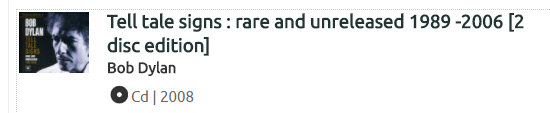 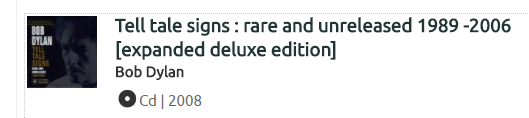 Paragraaf 1.8. Reeks Bij een heruitgave van een opname binnen een reeks, wordt de reeks niet toegevoegd bij het initiële record. De oorspronkelijke beschrijving wordt gebruikt voor de heruitgave. Zie ook Wanneer wordt een nieuwe beschrijving gemaakt.Paragraaf 1.9.4 Annotatie materiaalaanduidingAanvullende informatie over materiaalaanduiding, zoals “Ook als cd-rom afspeelbaar” is overbodig geworden. Dit schrappen we uit de regelgeving.Paragraaf 1.9.6 Annotatie aanvullende info impressumAanvullende informatie over het impressumveld, zoals “Voorheen uitgegeven door…” is overbodig geworden. Dit schrappen we uit de regelgeving.Maar een annotatie is natuurlijk een vrij veld, dus -  indien belangrijk - kan het nog altijd opgenomen worden.Paragraaf 1.9.7 Annotatie aanvullende info over editie (wordt paragraaf 1.9.6)Vermeldingen zoals hieronder gelijst kunnen in annotatie opgenomen worden als ze als dusdanig voorkomen op de bron. Ter onderscheiding van andere uitgaves (die inhoudelijk verschillen) kan het gegeven ook in de titel opgenomen worden 
25th anniversary editionLimited editionDigitally remastered…Voorbeeld:Overzicht gewijzigde regelgeving sinds laatste vergaderingMuziekregelgeving 
Er is een nieuwe vaste annotatie over het instrument opgenomen: 
Paragraaf 1.9.4. Aanvullende informatie over het instrument Invoerveld: 	500|a (algemene annotatie)500   $$aVoor piano vierhandig500   $$aVoor piano zeshandig500   $$aVoor orgel vierhandig500   $$aVoor klavecimbel vierhandig…Definities Vlaamse muziekclassificatiebij K4 is toegevoegd: “Worden NIET opgenomen: Pianowerken voor vier handen > bij K3” (jan. 2018)Annotatie “!!! Wordt in Open Vlacc enkel opgenomen bij karaoke” in de regelgeving bij D6 (Meespeelplaten, dansinstructie en didactisch materiaal) wordt weggehaald. Concerto grossi en concerto a due cori: 00/K1 of 11/K2 of 17/K2 (cf mail Muziekforum 28 maart 2018)
In de regelgeving staat bij K2 (orkest met solo-instrumenten):  worden eveneens opgenomen: concerti grossi De regelgeving wordt behouden zoals ze nu is. De concerto grossi die nu 00/ K1 kregen, worden verzet naar 17/K2.Varia en rondvraag invoerproblemenStavaza aanpassen uniforme titels in Open Vlacc (Aleph)Luc (Brugge): heeft veel aanpassingen uitgevoerd via index uniforme titelsConcerto werd concert, spaties zijn allemaal weggehaald, ‘terts’ is toegevoegd, … authority records zijn aangepast naar analogie met CDR.Luc: kijkt maandelijks de lijst “gewijzigde uniforme titels van CDR” na.BC: wekelijkse check op nieuw toegevoegde CDR-nrs (035-veld) bij oude beschrijvingen (via EAN match) > indien tracks in Aleph (en er is een koppeling naar CDR-tracks in de publiekscatalogus) > worden de tracks geschrapt.BC: retro lijst van 39.000 VLACC-records met 035-veld én vlacc-tracks > check op CDR-tracks (is niet altijd het geval) en indien nodig Vlacc-tracks schrappen Vraag Arnold (Antwerpen): retro-invoer klassieke muziek ontsluiten op track?Bij het invoeren van nieuwe klassieke muziek is het verplicht om op track-niveau te ontsluiten. De Werkgroep beslist dat die verplichting er niet is bij retro-invoer. Bij oude cd’s mag de catalograaf zelf beslissen of je al of niet met tracks werkt. Een 505-annotatie  (Cd. 1  Brandenburgse concerten BWV.1046-1051, Cd 2 …) behoort tot de mogelijkheden.Het voordeel hiervan is dat het werk veel sneller vooruit gaat, het nadeel is dat je niet kan doorklikken/zoeken op trackniveau. Dit is een persoonlijk afweging van de catalograaf. Corporatie wijzigt van naam: zie-ook verwijzingIn de Vlacc-regelgeving is - RDA-conform- afgesproken dat bij een naamswijziging van een corporatie we zie-ook verwijzingen leggen van de oude naar de nieuwe naam en omgekeerd. Het probleem is dat zie-ook verwijzingen in Aquabrowser momenteel niet getoond worden.CDR werkt op een andere manier: zij plaatsen alles onder de nieuwe naam en brengen daar aliassen (niet-voorkeurtermen) onder.Dit levert een wat verwarrend resultaat in AquaBrowser:  de vorm van de corporatie kan verschillend zijn op albumniveau (Vlacc-record) en trackniveau (CDR-koppeling). Als je op de auteur van de track doorklikt, krijg je dus minder resultaten te zien.Voorbeeld: deFilharmonie is Antwerp Symphony Orchestra geworden. 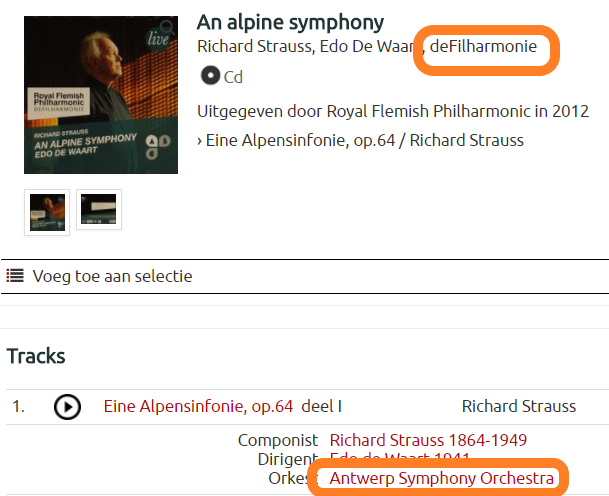 De regelgeving wordt niet aangepast. De zie-ook verwijzingen moeten op termijn in de publiekscatalogus opgenomen worden.
 Gewijzigde regelgevingspagina CultuurconnectCultuurconnect heeft een nieuwe Open Vlacc-website, waarop onder andere de regelgevingspagina, de ZIZO-raadpleegmodule en nieuwsberichten terug te vinden zijn.De regelgevingspagina is overzichtelijker gemaakt, er zijn geen dropdown-menu’s meer, alle documenten zijn direct zichtbaar,…Ook de zoekfunctie is fel verbeterd: er wordt een onderscheid gemaakt tussen de regelgevingsdocumenten (waaronder ook de documenten in Aleph) en de werkgroepverslagen. Invoer- en opzoekproblemenCarmen merkt op dat de autocomplete in Aquabrowser niet up to date is. Soms worden oude uniforme titels nog als suggestie getoond bij zoekopdrachten. Daar wordt aan gewerkt.Als er aan een record van CDR geen lowtags hangen, mag je de ontsluiting steeds aanpassen zonder dat te vragen (andere classificatiecodes, editie opnemen in titel…)Instrumenten in subveld e (vrije functie bij een uitvoerder) mogen in het meervoud ingevoerd worden als deze werd opgenomen in de vaste invoerlijst Instrumentennamen: http://openvlacc.cultuurconnect.be/files/download/f0943553-5c5a-48b7-9227-63ff9efdb83f/Regelgeving/vlacc_regFormeel/vlacc_vastelijsten/vlacc_muziek/Instrumentennamen.xlsDemo zoeken in Groves online (Luc)Groves Online Oxford http://www.oxfordmusiconline.com/   is een single user platform, dus als je even geen opzoekingen doet is het collegiaal om steeds uit te loggen.De werken van een componist kan je vinden onder Works (helemaal onderaan het menu links).Bij ‘componistenfamilies’ kan het moeilijk zijn om de juiste persoon te vinden. Tip van Luc: tik ook steeds de voornaam/voornamen in tijdens het zoeken.Datum volgende vergaderingDinsdag 16 oktober – vergaderzaal BAanwezighedenOude afsprakenNieuwe afsprakenAnder jaar van uitgaveAnder jaar van uitgaveAnder EANAnder EANUitgever verandert van naamAndere uitgever / uitgever verandert van naamAndere reeksUitgave in digipack/jewelcaseUitgave in digipack/jewelcaseBeschrijving actualiserenBeschrijving NIET actualiserenEAN + label toevoegenGeen annotaties “Voorheen/Later uitgegeven…”0243|a 3298490086117 |9 Paradizo0243|a 0865462000407 |9 Astrée100|a Byrd, William |d ca.1540-1623 |4 cmp245 0|a Virginals & consorts |h CD245 4|a The complete Motown singles 1959-1961 |b another one... going places |h CD |n Vol. 1260|b Motown |c 2007300|a 6 cd's |e single + boekje306|a 06:53:08500|a Limited editionNaamOrganisatieAanwezig /
verontschuldigdDani PelsBibliotheek AntwerpenAArnold MarijsseBibliotheek AntwerpenALuc GilliaertBibliotheek  BruggeAMartine VanackerMuntpuntANadine Van HammeBibliotheek GentVRose Marie  De VoldereBibliotheek GentAGünther ClossetBibliotheek Hasselt LimburgVRie MeeuwssenBibliotheek LeuvenARik VanherentalsBibliotheek LeuvenAEls PatoorVGC BrusselVHilde VandeputBibliotheek Hasselt LimburgVCarmen Vanden BrouckeBibliotheek Brakel (Oost-Vlaanderen)AGuy CoolsCultuurconnect (PBS Vlaams-Brabant)ADavid De BaeckeCultuurconnect (PBS West-Vlaanderen)ANini VrankenCultuurconnect (PBS Antwerpen)ARosa MatthysBC GentAAnnika BuysseBC GentVHannelore BaudewynBC GentA